Le premier centre en Egypte pour les recherches de l'environnement à l'Université de Banha. Pendant le premier jour de la visite en Grande-Bretagne, tenue par le professeur Elsayed Elkaddi Président de l'Université de Banha une série de réunions se sont poursuivies et qui ont commencé à neuf heures du matin, avec un grand nombre de fonctionnaires et de professeurs à l'Université de Surrey britannique qui occupe la cinquième place dans la liste des universités britanniques.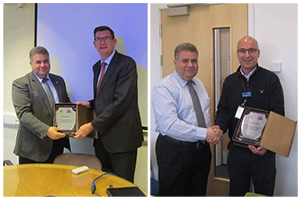 Dans l'une de ces réunions, le professeur Elsayed Elkaddi Président de l'Université de Banha avec le côté des Anglais a discuté de la mise en place d'un centre spécialisé pour les recherches scientifiques sur l'environnement, comme on a également discuté de la mise en place d'un programme d'inventions scientifiques et du marketing et de préparer de nouveaux programmes conjoints entre l'Université de Surrey et l'Université de Banha dans les domaines de l'ingénierie, l'économie et la gestion affaires et médecine vétérinaire.Cela est venu lors de sa visite officielle à l'Université britannique de Surrey dans la période de 08/05/2017 jusqu'au 12/05/2017, dont le professeur Elsayed Elkaddi Président de l’Université de Benha signe un protocole d'accord entre l'Université de Banha et l'Université Britannique de Surrey qui occupe la cinquième place dans la liste des universités britanniques.Le professeur Elsayed Elkaddi a noté que cette Signature d’accord entre les deux Universités vise à accroître l’échange des étudiants et des professeurs ainsi que les travaux des projets de recherche communs entre les deux Universités.Pendant la visite on a discuté avec les responsables de l'Université de Surrey d’établir un centre spécialisé des recherches de l’environnement qui est le premier du genre en Egypte et la mise en place d'un programme d'inventions scientifiques, la commercialisation et la préparation de nouveaux programmes conjoints entre l'Université de Surrey et l'Université de Banha dans les domaines de l'ingénierie, l'économie, la gestion des affaires et de la médecine vétérinaire ainsi que la formation d'un certain nombre d'étudiants de l'Université de Banha dans les domaines de la nanotechnologie et le domaine de laser à l'Université de Surrey. Comme on a discuté aussi d’un programme des bourses de Doctorat.	
Pour sa part, Dr Reem Bahjat Conseiller culturel a salué ces relations internationales et la coopération avec les Universités Britanniques et l'ouverture aux universités internationales pour bénéficier du progrès dans les domaines de la recherche scientifique et d'accroître les échanges d'étudiants et de programmes de travail plus communs entre les universités égyptiennes et britanniques.